HOLLY HIGH SCHOOL
GIRLS VARSITY BASKETBALLHolly High School Girls Varsity Basketball falls to Kearsley High School 60-56Tuesday, December 19, 2017
7:00 PM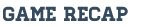 The Holly Varsity Girls Basketball team lost a hard fought battle last night at Kearsley High School to the Hornets. Kearsley used a 15-6 third quarter to take charge of the game and Holly was able to cut the lead to 1 with the ball late in the game but unfortunately could not convert. Leading the Bronchos were senior center Taylor Vines (18 points, 11 rebounds), junior guard Rebecca Fugate (20 points, 4 steals) and junior guard Payton Price (10 points, 5 rebounds, and 5 assists). Holly is now 4-2 (2-2 FML) on the season and returns to action after the break on January 3rd when we host the Eagles from Hartland High School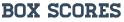 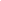 